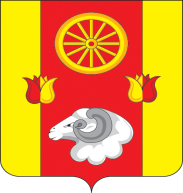 АДМИНИСТРАЦИЯДенисовского сельского поселенияПОСТАНОВЛЕНИЕ  23.01.2023г                                                             №   3	                          п. ДенисовскийО внесении изменений в постановление  Денисовского сельского поселенияот 29.12.2021 г.  №118  В целях обеспечения скоординированных усилий в выработке решений по увеличению собираемости налогов и других обязательных платежей, разработки комплекса взаимоувязанных мер по преодолению платежного кризиса, а также в связи с приведением правовых актов Администрации Денисовского сельского поселения в соответствии с действующим законодательствомПОСТАНОВЛЯЮ:1. Внести изменения в приложение №1 к постановлению Администрации Денисовского сельского поселения  от 29.12.2021 №118 " О Координационном Совете   по вопросам собираемости налогов  и других обязательных платежей", изложив его в редакции согласно приложению №1 к настоящему постановлению.2. Внести изменения в приложение № 2 к постановлению Администрации Денисовского сельского поселения  от 29.12.2021 № 118 " О Координационном Совете   по вопросам собираемости налогов  и других обязательных платежей", изложив его в редакции согласно приложению № 2 к настоящему постановлению. 2. Считать утратившим постановление Администрации Денисовского сельского поселения от 30.09.2021г № 71 ««О Координационном Совете по вопросам собираемости налогов и других обязательных платежей.         3. Постановление вступает в силу с момента его подписания.       4. Контроль за исполнением данного постановления оставляю за собой.Глава АдминистрацииДенисовского сельского поселения        		                 М.В.МоргуновПостановление вносит:сектор экономики и финансов                                                                                                                                               Приложение № 1                                                                                                   к постановлению Администрации                                                                                                 Денисовского сельского поселения от 23.01.2023 № 3                                                                                                                                                              Приложение № 1                                                                                                   к постановлению Администрации                                                                                                  Денисовского сельского поселения от 29.12.2021 № 118Положение о Координационном совете по вопросам собираемости налогов и других обязательных платежей
1. Общие положения        1.1.Координационный совет по вопросам собираемости налогов и других обязательных платежей (далее по тексту Координационный совет) является консультативным органом, созданным в целях координации усилий Администрации поселения с другими государственными органами, контролирующими налоговый процесс, выработки совместных взаимосвязанных мер по преодолению рентабельного кризиса, а также в целях проведения оценки проектов нормативных правовых актов по вопросам налогообложения, предлагаемых федеральными органами.        1.2.В своей деятельности Координационный совет руководствуется Конституцией Российской Федерации, Федеральными законами, Указами и распоряжениями Президента Российской Федерации, постановлениями и распоряжениями Правительства Российской Федерации, областными законами, решениями Законодательного Собрания  и постановлениями, распоряжениями Правительства Ростовской области, муниципальными правовыми актами  Ремонтненского  района, а также настоящим Положением.2. Основные функции Координационного совета2.1. Выработка общих решений органов местного самоуправления, налоговой инспекции, внебюджетных фондов и других, контролирующих поступлениях в бюджет органов по сокращению задолженности предприятий и организаций, а также физических лиц (налогоплательщиков) разным уровням бюджетов и внебюджетным фондам.2.2. Подготовка предложений главе Администрации Денисовского сельского поселения о реализации необходимых мер по улучшению собираемости налогов и других обязательных платежей.2.3. Координация деятельности органов местного самоуправления по улучшению работы с недоимщиками.2.4. Рассмотрение проблем неплатежей конкретных предприятий-недоимщиков и физических лиц, поступления которых существенно влияют на формирование доходной части бюджета и внебюджетных фондов.2.5. Рассматривать на заседаниях вопросы по погашению задолженности по налогам и другим обязательным платежам, своевременности уплаты организациями и физическими лицами налогов, отчислений и страховых взносов.3. Права Координационного советаКоординационный совет имеет право:3.1.Приглашать на свои заседания  руководителей предприятий, учреждений и организаций, независимо от форм собственности, а также физических лиц (налогоплательщиков) по вопросам деятельности Координационного совета.
	3.2.Заслушивать информацию вышеуказанных руководителей предприятий, учреждений и организаций, независимо от форм собственности, а также физических лиц (налогоплательщиков) по вопросам деятельности Координационного совета.3.3. Заслушивать информацию вышеуказанных руководителей, должностных лиц, а также физических лиц (налогоплательщиков) о выполнении ими обязанностей по соблюдению налогового законодательства.4. Основы организации Координационного совета4.1. Основной формой работы Координационного совета являются его заседания. Заседания Координационного совета созываются председателем или его заместителем.4.2. Председателем Координационного совета является глава Администрации Денисовского сельского поселения, заместителем председателя Координационного совета – начальник сектора экономики и финансов4.3. Координационный совет проводит заседания по мере необходимости, но не реже 1 раз в квартал. Решения Координационного совета носят рекомендательный характер, которые принимаются простым большинством голосов. В случае равенства голосов решающим является голос председательствующего. При необходимости решения являются основанием для выработки проектов постановлений и распоряжений Администрации поселения.4.4. На заседаниях Координационного совета ведется протокол, который в течении  5 рабочих дней подписывается председательствующим .  5. Порядок работы Координационного совета5.1. Состав Координационного совета утверждается постановлением Администрации Денисовского сельского поселения, ежегодно уточняется и обновляется. Члены Координационного совета  участвуют в его работе на неосвобожденной основе.5.2. Информация о деятельности и решениях  Координационного совета публикуется на официальном сайте Администрации Денисовского сельского поселения  https://denisovskoe.ru/                                                                                                                                               Приложение № 2                                                                                                   к постановлению Администрации                                                                                                 Денисовского сельского поселения от 23.01.2023 № 3                                                                                                                                                              Приложение № 2                                                                                                   к постановлению Администрации                                                                                                  Денисовского сельского поселения от 29.12.2021 № 118Состав Координационного совета по вопросам собираемости налогов и других обязательных платежейМоргуновМаксим ВладимировичГлава Администрации Денисовского сельского поселения, председатель Координационного Совета Новомлинова Елена НиколаевнаНачальник сектора экономики и финансов, заместитель председателя Координационного СоветаЧлены совета:  Члены совета:  Стасенко Ирина Ивановнаведущий специалист экономист, секретарь Координационного СоветаНикитенко Галина Ивановнаведущий специалист по общим вопросам, член Координационного Совета